Тема. Жертва шашки и оппозиция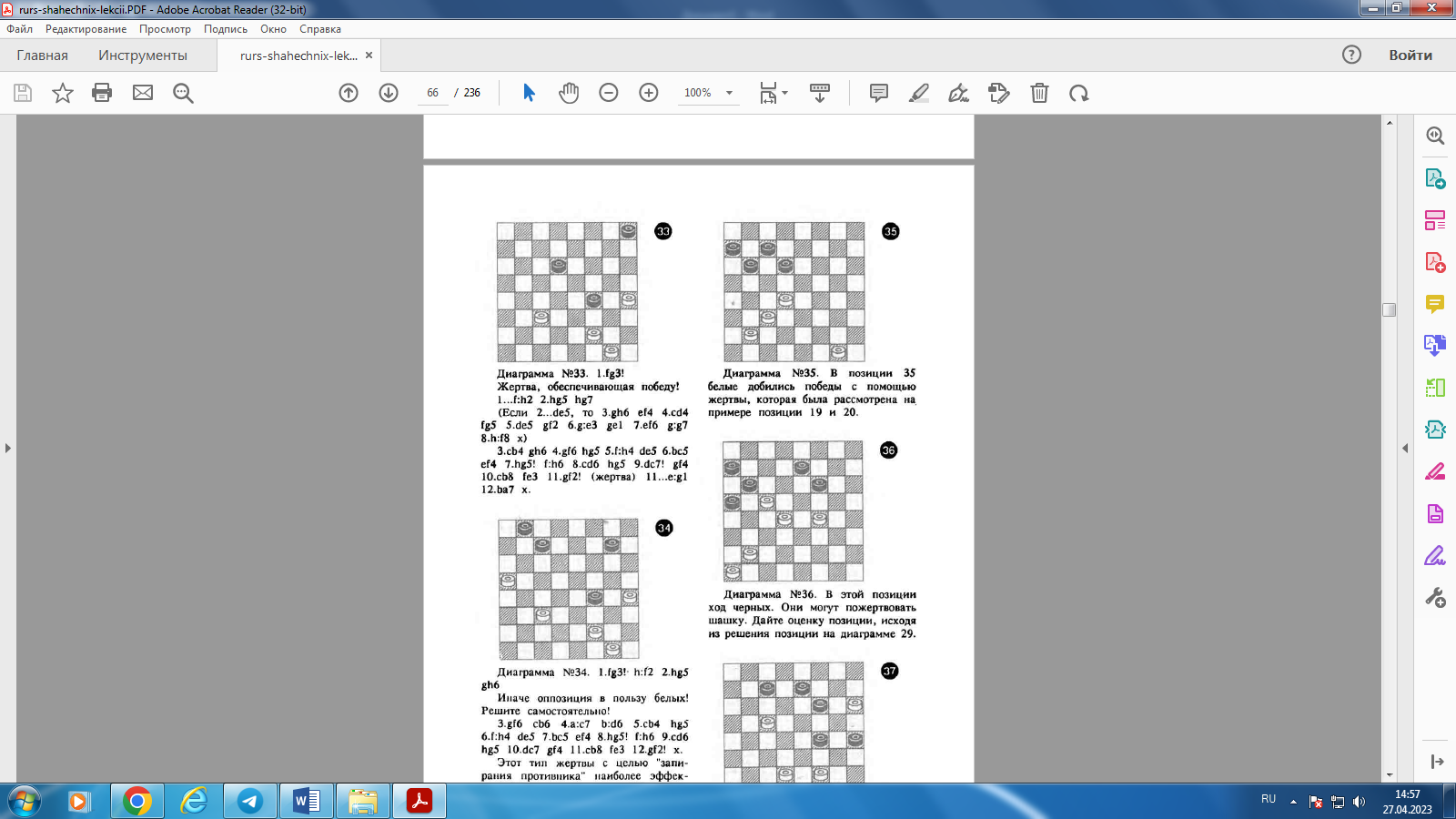 Белые должны добиться победы с помощью жертвы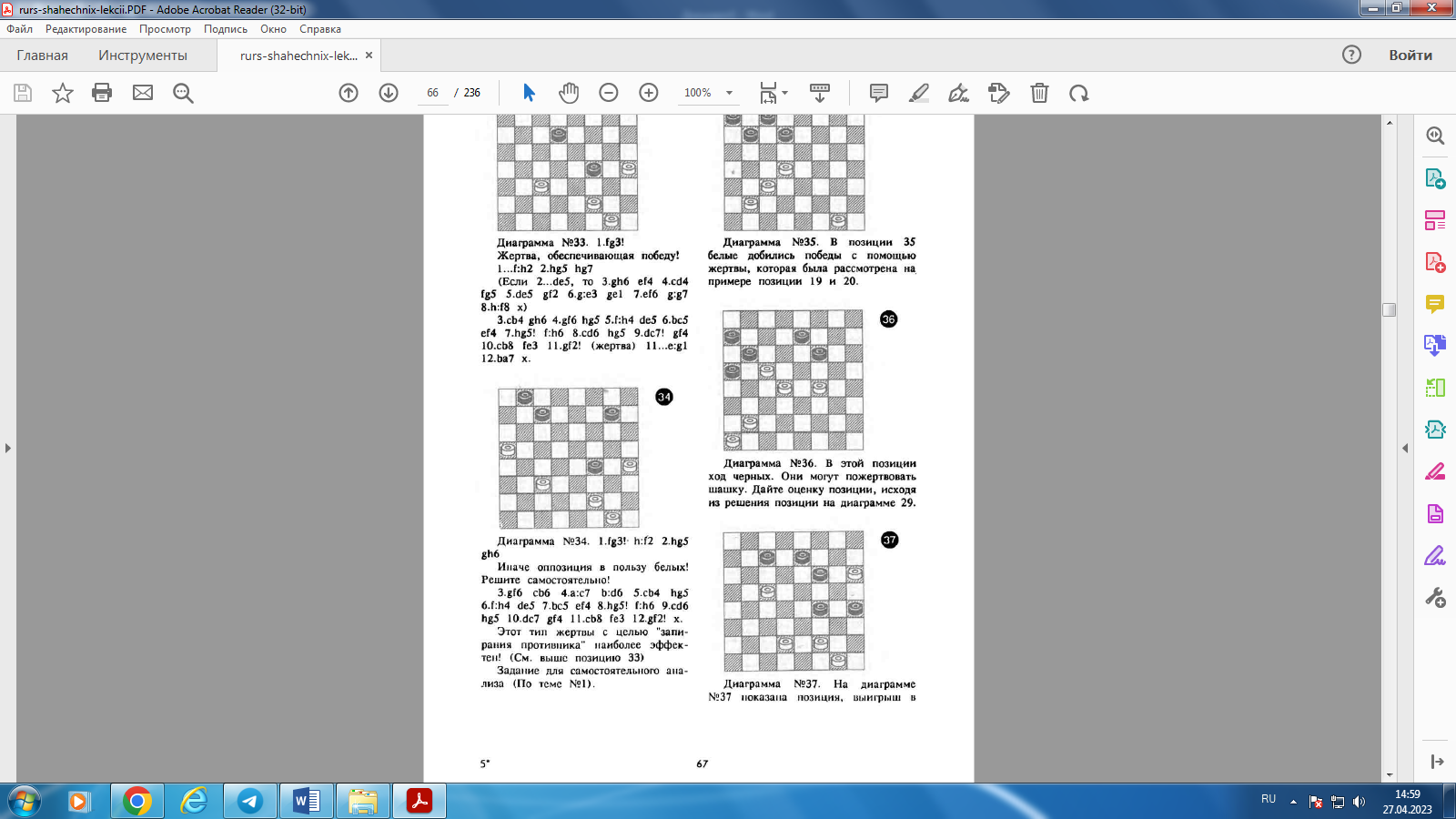 В этой позиции ход черных. Они могут пожертвовать шашку. Дайте оценку позиции.Как достигнуть выигрыша при помощи жертвы шашки с использованием оппозиции?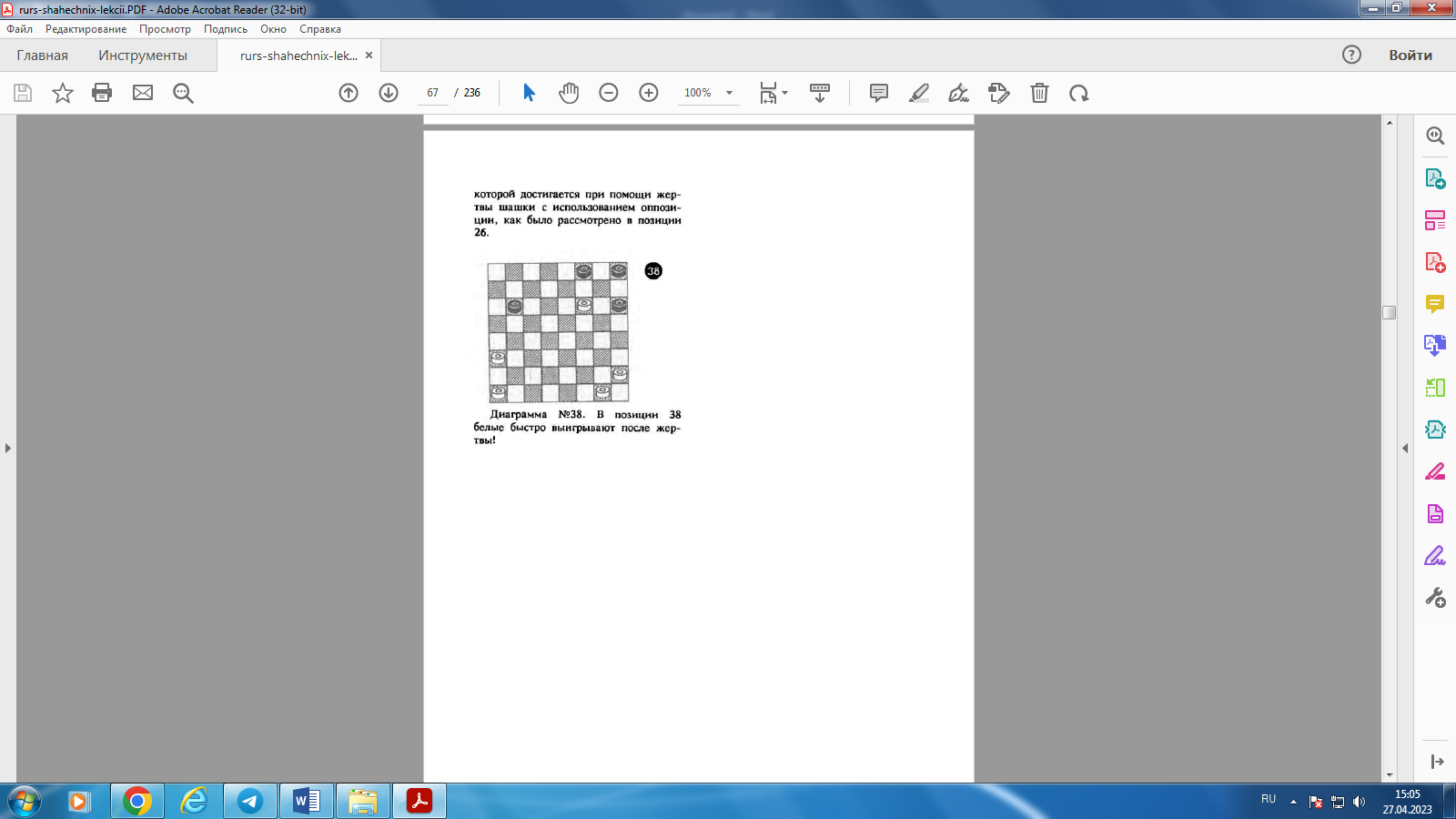 Белые быстро выигрывают после жертвыТема. Жертва шашки с целью прорыва в дамкиЖертва и прорыв по центруУ белых лишняя шашка. Что это им даст?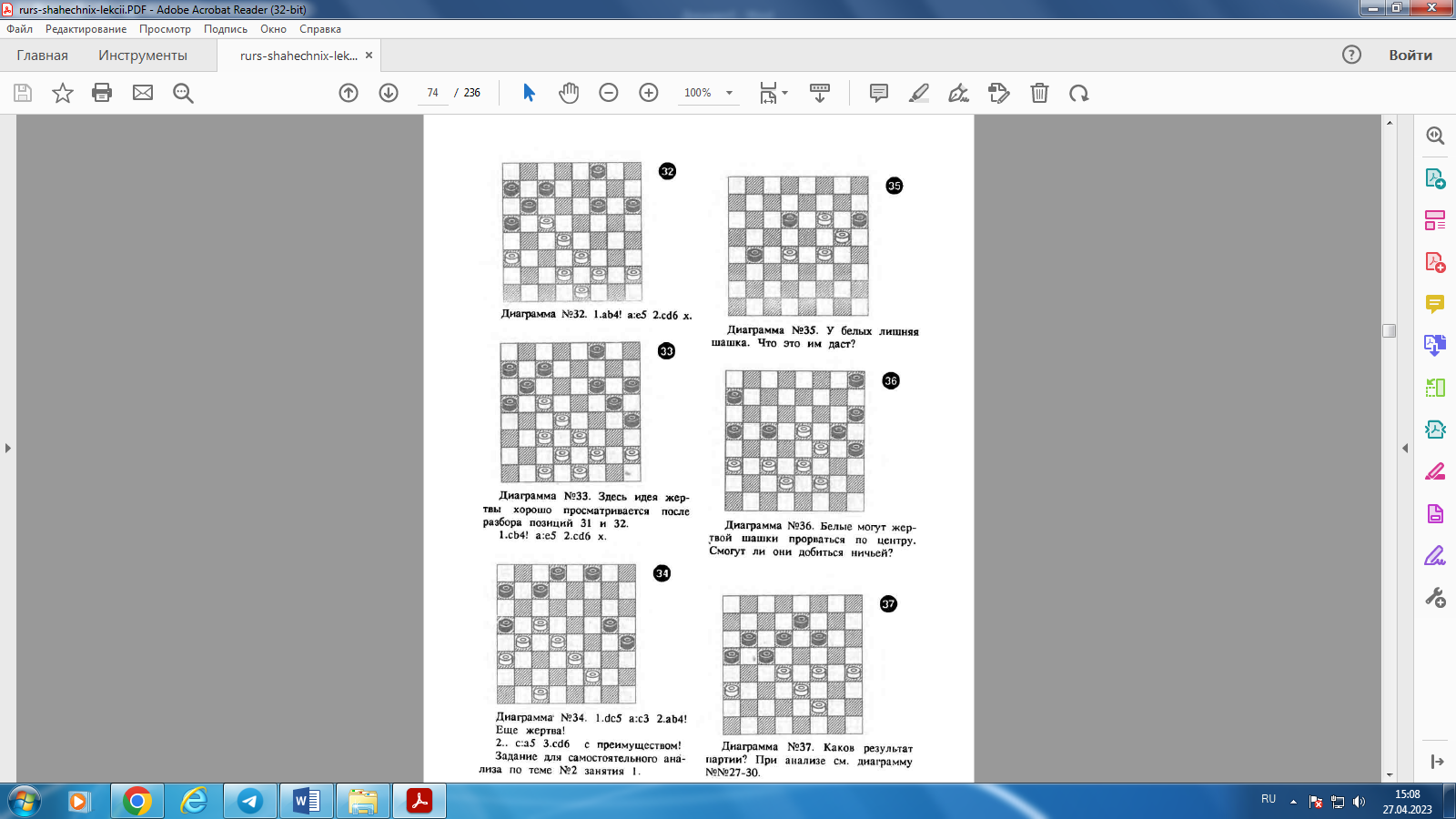 Белые могут жертвой шашки прорваться по центру. Смогут ли они добиться ничьей?Каков результат партии?Жертва шашки с целью прорыва по левому флангу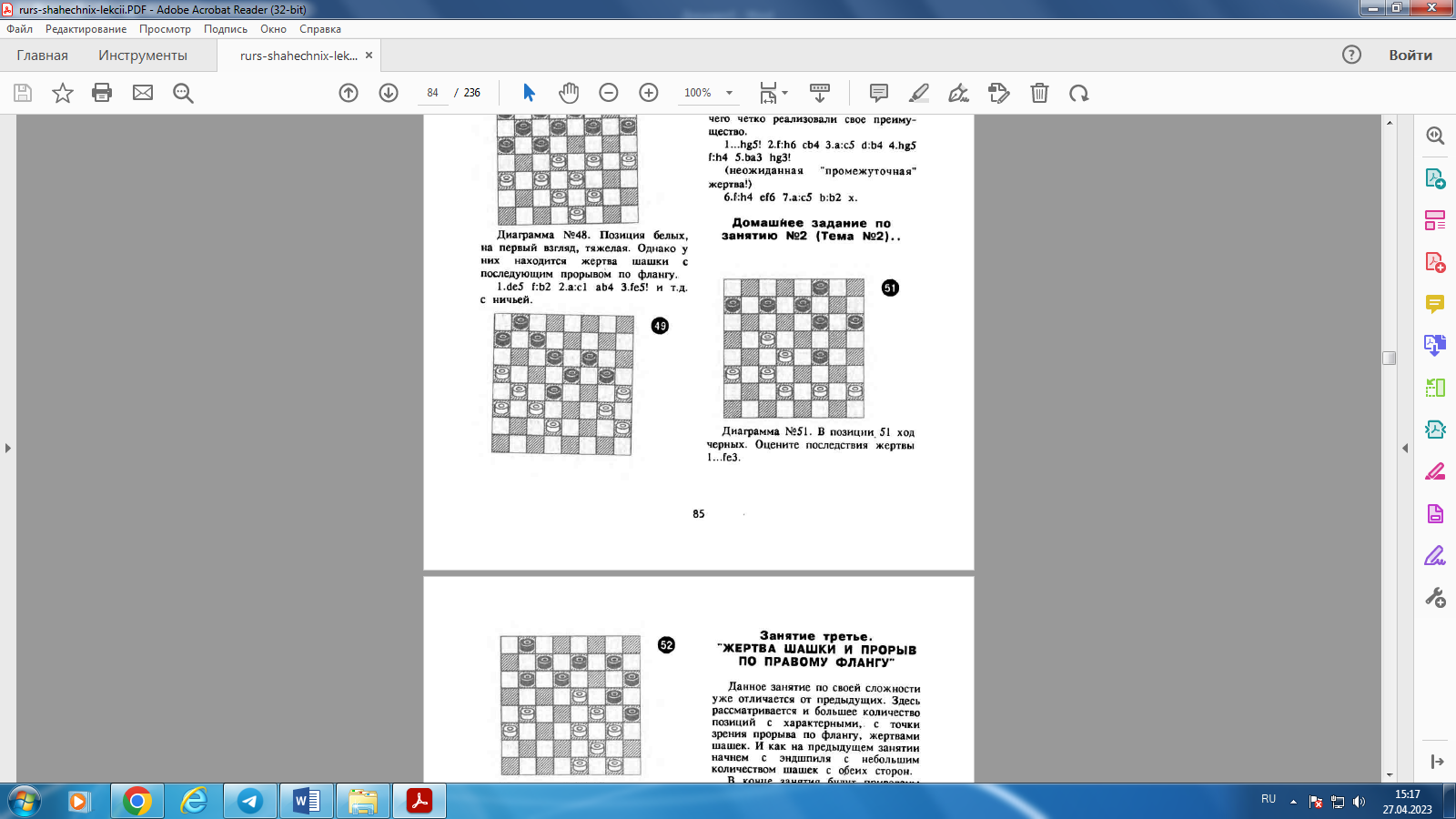 Ход черных. Оцените последствия жертвы fe3.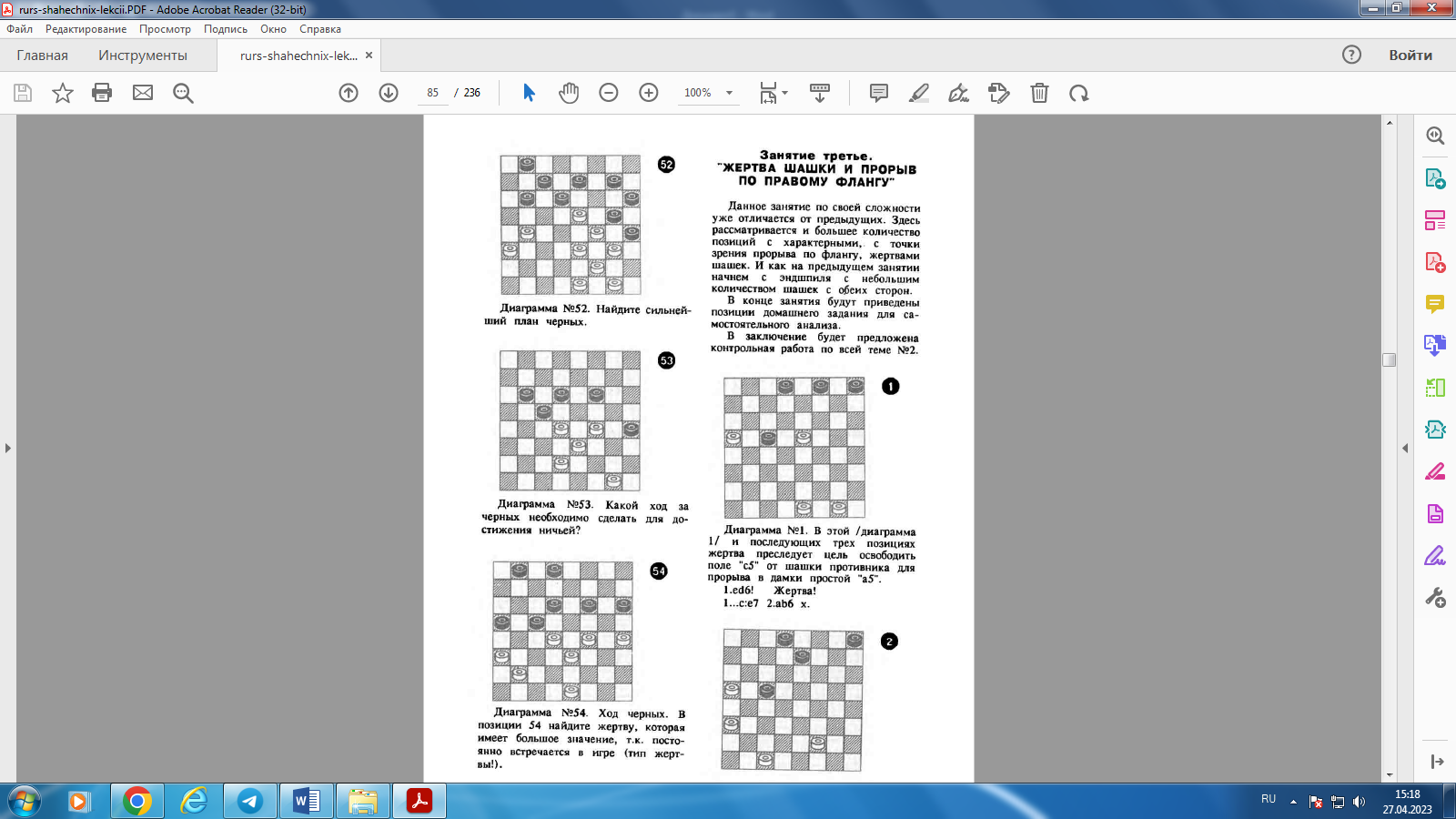 Найдите сильнейший план черных.Какой ход за черных необходимо сделать для достижения ничьей? Ход черных. Найдите жертву, которая имеет больщое значение, т.к. постоянно встречается в игре (тип жертвы!).КОНТРОЛЬНАЯ РАБОТА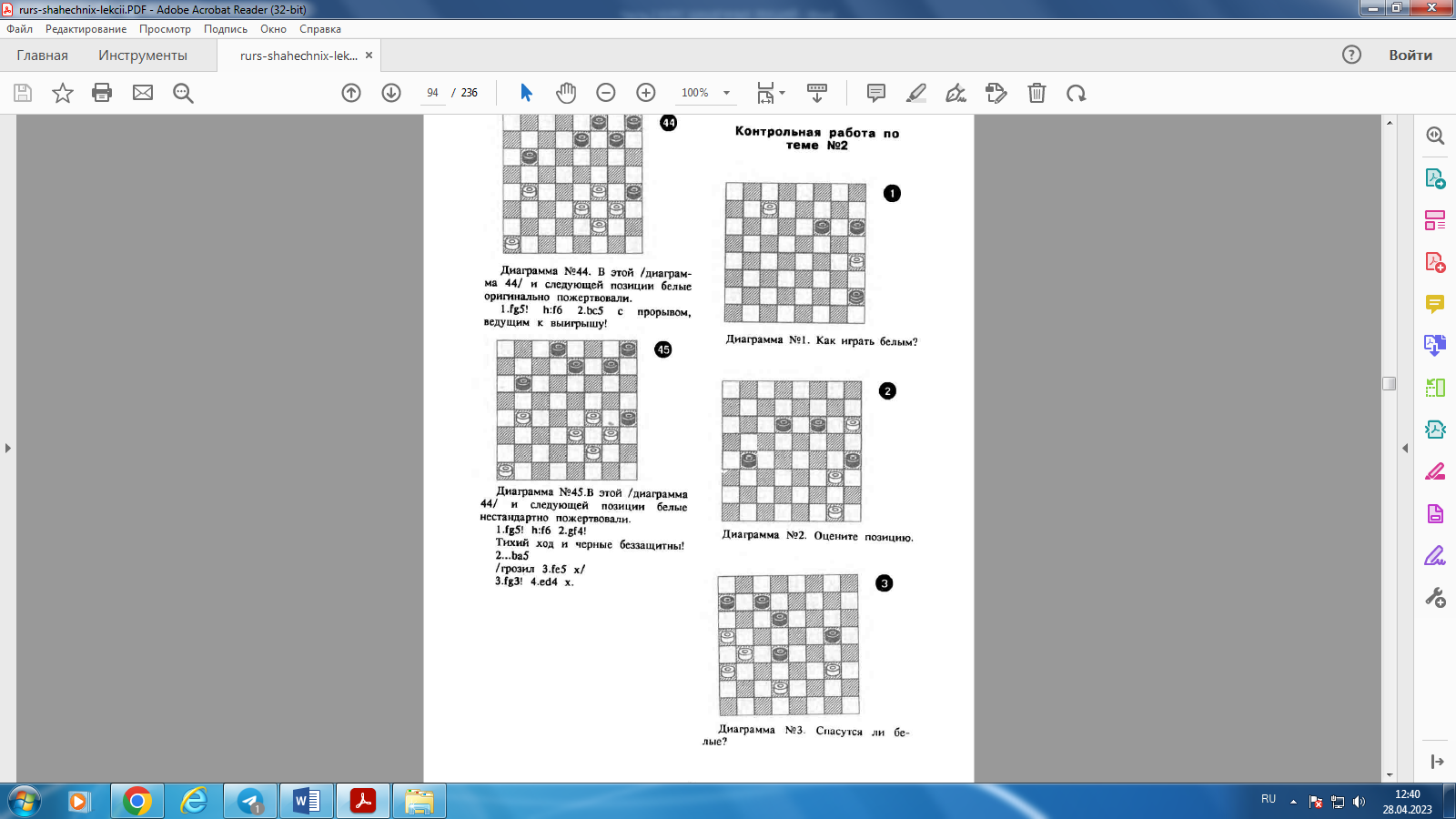 Как играть белыми?Оцените позициюСпасутся ли белые?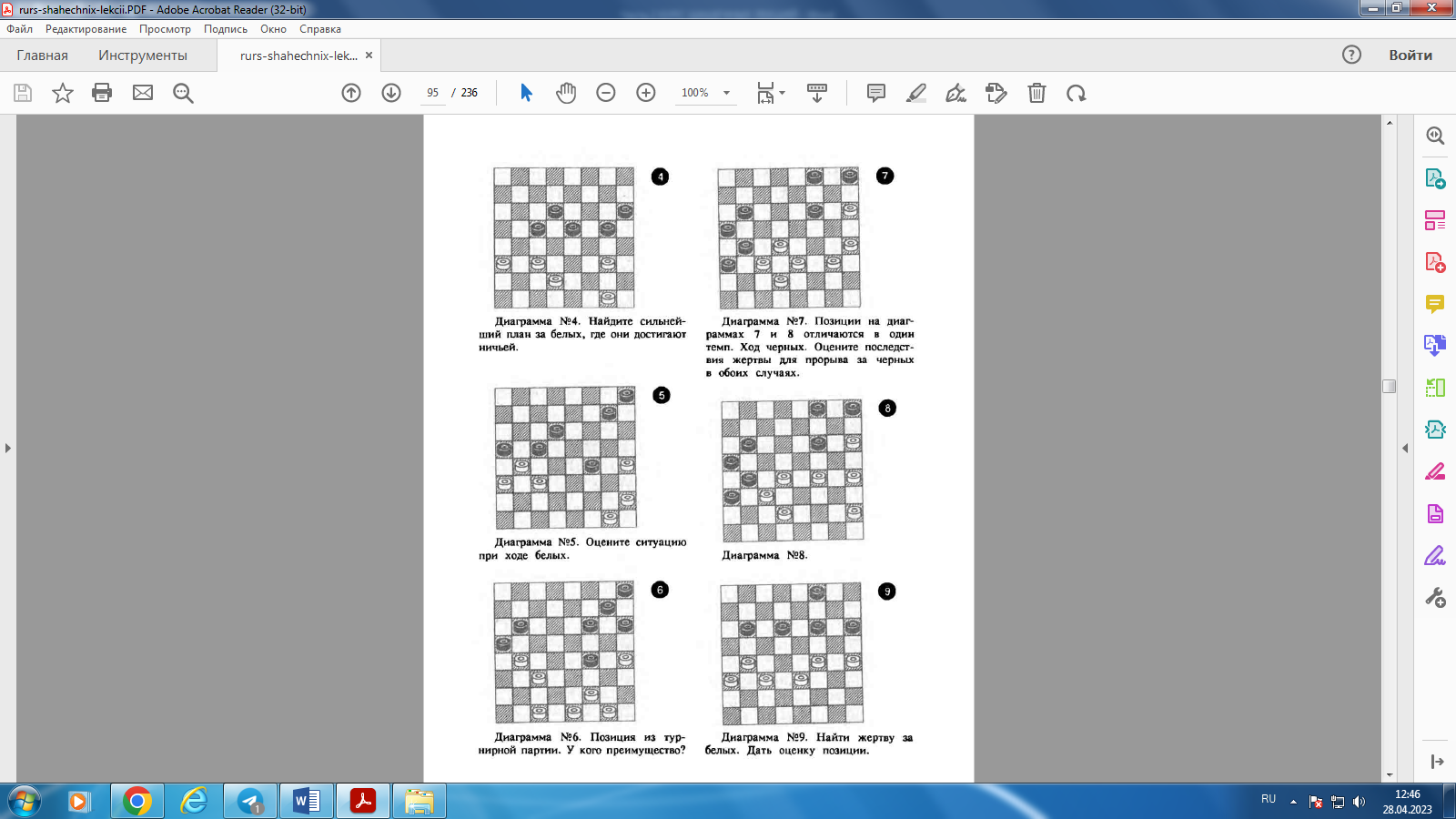 Найдите сильнейший план за белых, где они достигают ничьей.Оцените ситуацию при ходе белых.Позиция из турнирной партии. У кого преимущество?Позиции на диаграммах 7 и 8 отличаются в один темп. Ход черных. Оцените последствия жертвы для прорыва за черных в обоих случаях.Найти жертву за белых. Дать оценку позиции.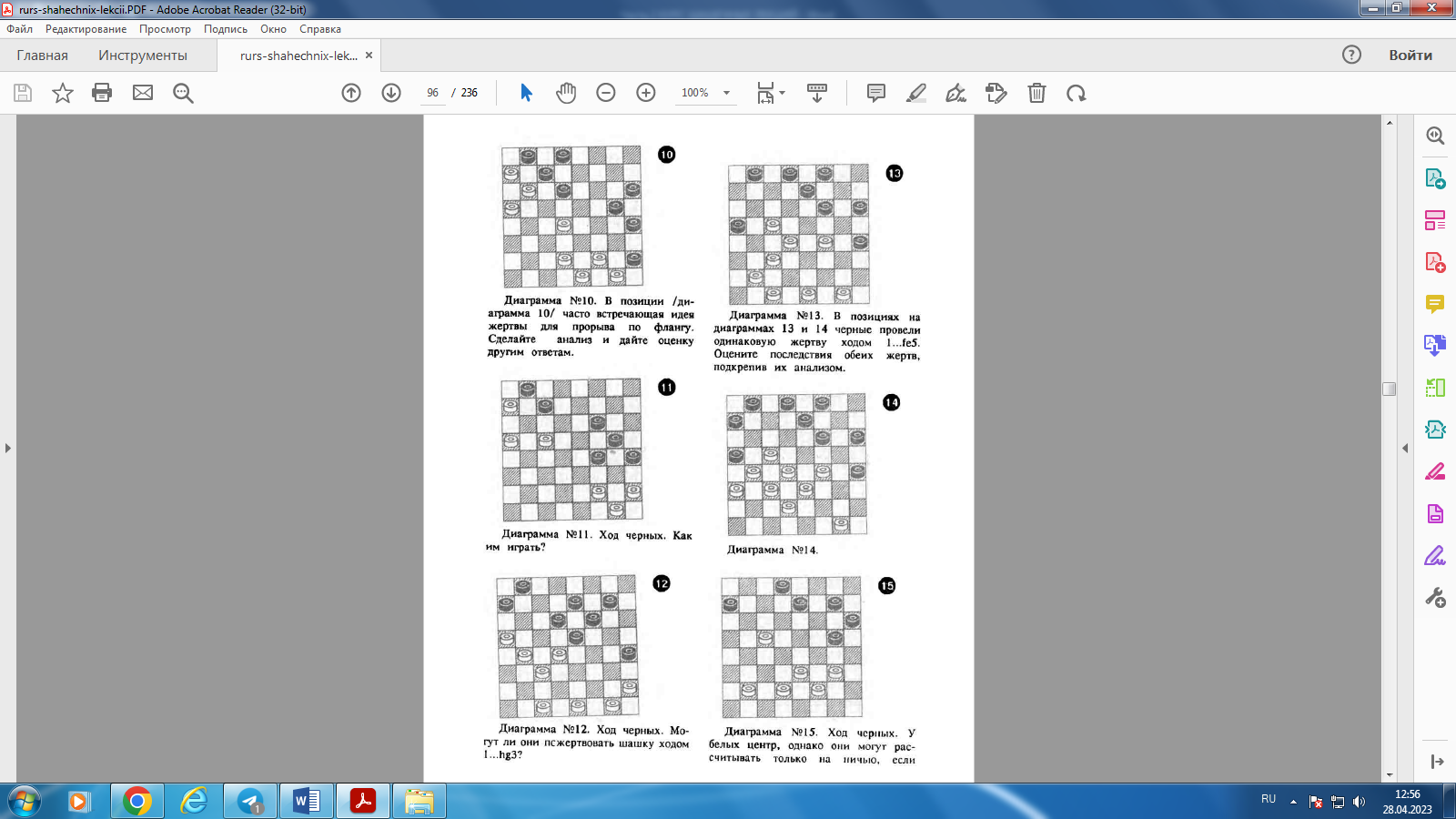 В позиции на диаграмме часто встречающаяся идея жертвы для прорыва по флангу. Сделайте анализ и дайте оценку другим ответам.Ход черных. Как им играть?Ход черных. Могут ли они пожертвовать шашку ходом …hg3?В позициях на диаграммах 13 и 14 черные провели одинаковую жертву ходом …fe5. Оцените последствия обеих жертв, подкрепив их анализом.Ход черных. У белых центр, однако они могут рассчитывать только на ничью, если найдут план с жертвой и прорывом по флангу. 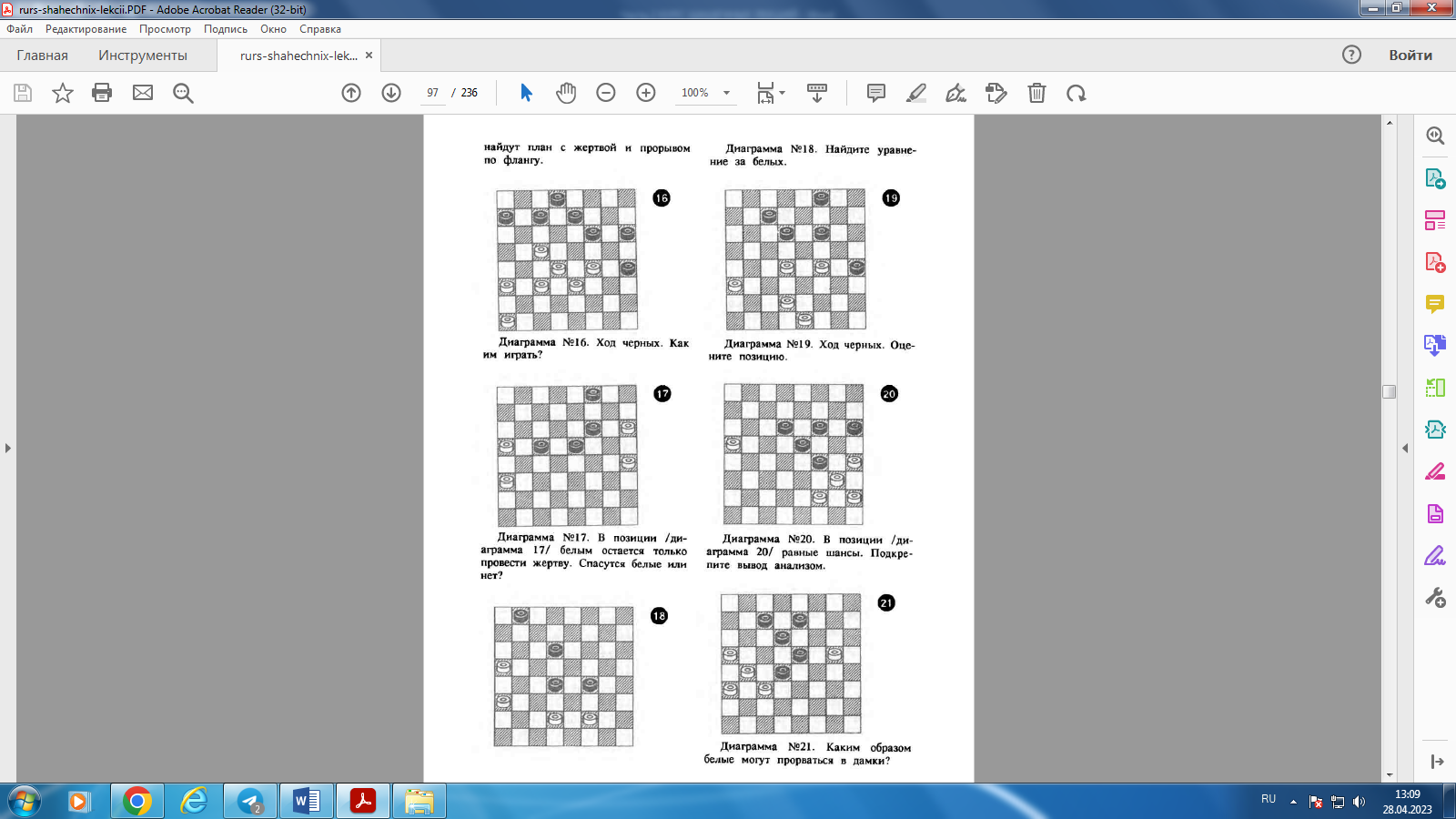 Ход черных. Как им играть?В позиции на диаграмме 17 белым остается только провести жертву. Спасутся белые или нет?Найдите уравнение за белых. Ход черных. Оцените позицию.В позиции на диаграмме 20 равные шансы. Подкрепите вывод анализом.Каким образом белые могут прорваться в дамки?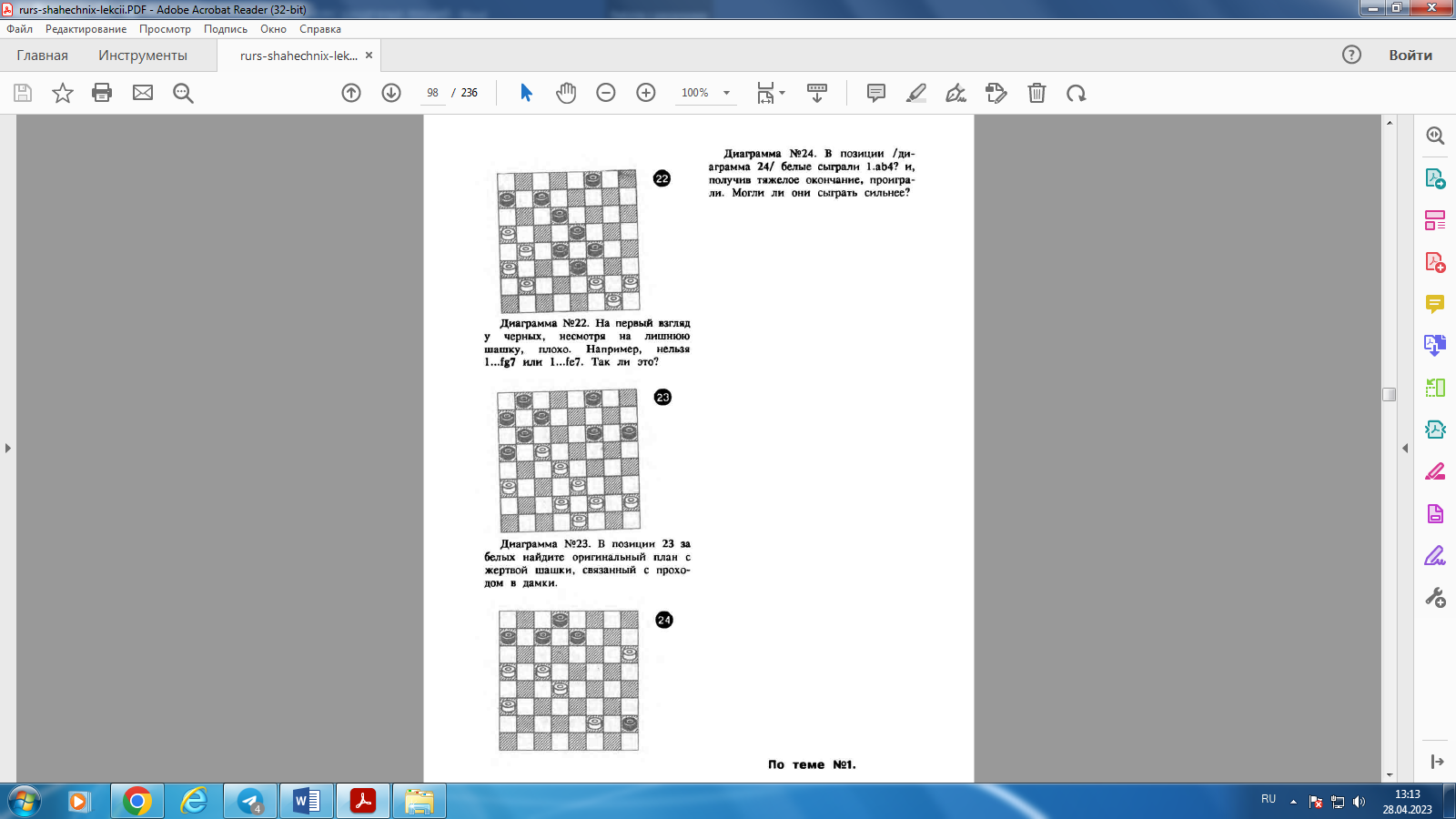 На первый взгляд у черных, несмотря на лишнюю шашку, плохо. Например, нельзя …fg7 или …fe7. Так ли это?В позиции 23 за белых найдите оригинальный план с жертвой шашки, связанный с проходом в дамки.В позиции диаграммы 24 белые сыграли ..ab4? и, получив тяжелое окончание, проиграли. Могли ли они сыграть сильнее?